Povzetek aktivnosti za uspešno realizacijo pri produktu P1 plus 2022, P1 Covid 20221. V fazi priprave vloge podjetnika za prijavo na razpis P1 plus 2022, P1 Covid 2022 banka izda podjetniku Sklep o izdaji kredita. Vzorec Sklepa z vsemi elementi, ki jih mora vsebovati lahko najdete v dokumentu Vzorec Sklepa o odobritvi kredita. Več informacij glede Sklepa dobite pri Bojani Mikeln, e-mail: bojana.mikeln@podjetniskisklad.si, tel. št. 02 234 12 74 ali Jasni Kepnik, e-mail: jasna.kepnik@podjetniskisklad.si, tel št. 02 234 12 42. 2. Po sklenitvi kreditne pogodbe, je potrebno kopijo le-te posredovati na Sklad (kontaktna oseba – Aleksandra Krajnc Premec, e-mail; aleksandra.krajnc-premec@podjetniskisklad.si, tel. št. 02 234 12 76); 3. Vsako črpanje kredita je potrebno v roku 5 dni po črpanju (glej obrazec črpanje kredita pri produktu P1) javiti na Sklad po e-pošti (kontaktna oseba – Petra Kujavec tel. št. 02 234 12 66; petra.kujavec@podjetniskisklad.si);4. Najkasneje v roku 180 dni po prvem nakazilu je potrebno poslati izjavo o zavarovanju. V kolikor banka tega ne stori, garancija preneha veljati (kontaktna oseba - Aleksandra Krajnc Premec, e-mail; aleksandra.krajnc-premec@podjetniskisklad.si, tel. št. 02 234 12 76); 5. Banka je dolžna štiri krat letno obveščati Sklad o stanju kredita in sicer najkasneje do 15.01. o stanju kredita na dan 31.12. preteklega leta, do 15.04. o stanju kredita na dan    31.03., do 15.07. o stanju kredita na dan 30.06 in do 15.10. o stanju kredita na dan 30.09. (kontaktna oseba – Petra Kujavec tel. št. 02 234 12 66; petra.kujavec@podjetniskisklad.si);Vse navedene aktivnosti so v skladu s Pogodba o medsebojnem sodelovanju pri dolgoročnem kreditiranju mikro, malih in srednje velikih podjetij in izdajanju garancij za leto 2020. Prosimo vas, da o zgoraj navedenih aktivnostih seznanite skrbnike, ki bodo omenjene aktivnosti izvajali.V naprej se vam zahvaljujemo za skrbno izvajanje obveznosti in verjamemo, da bo naše sodelovanje uspešno.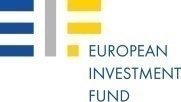 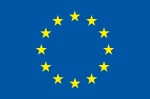 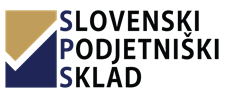 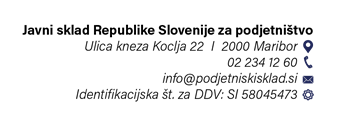 